INDICAÇÃO Nº 445/2017Assunto: Solicita a execução de serviço de Tapa-buraco na Rotatória, como especifica.Senhor PresidenteINDICO, ao Sr. Prefeito Municipal, nos termos do Regimento Interno desta Casa de Leis, que se digne Sua Excelência determinar ao setor competente da Administração que providencie para que seja executado em caráter de urgência o serviço de tapa-buraco no local indicado.Essa solicitação se justifica uma vez que os munícipes que utilizam da rotatória que dá acesso à Rodovia Luciano Consoline aos Bairro Central Park 1 e 2, Cidade Jardim, Beija-Flor entre outros, procuram esse Vereador para reivindicar as melhorias na aludida rotatória, alegando-os que a mesma se encontra com vários buracos, danificando os veículos e potencializando futuros acidentes. Fotos Anexas.                                    SALA DAS SESSÕES, 13 de março de 2017.JOSÉ ROBERTO FEITOSAVereador-DEM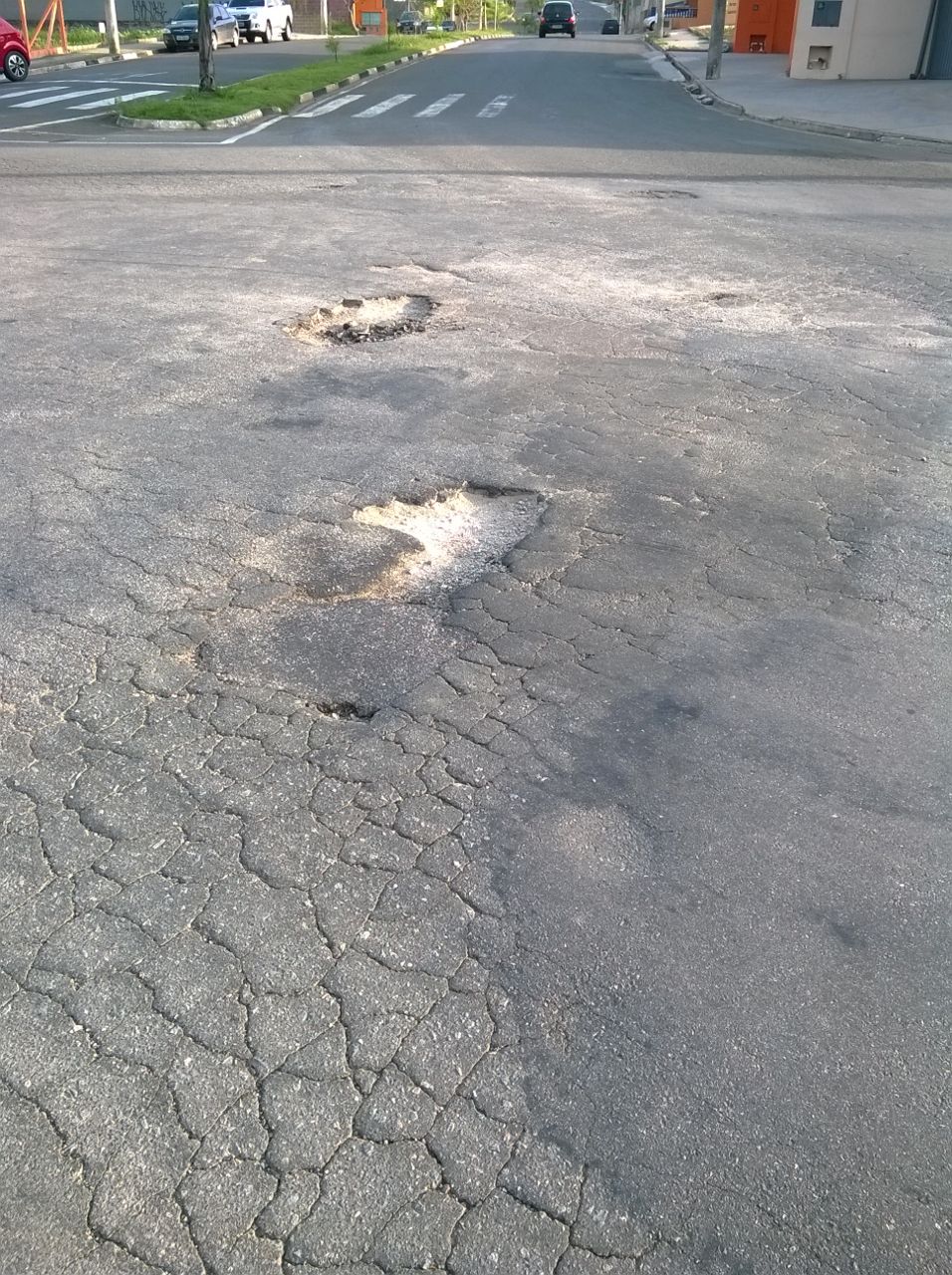 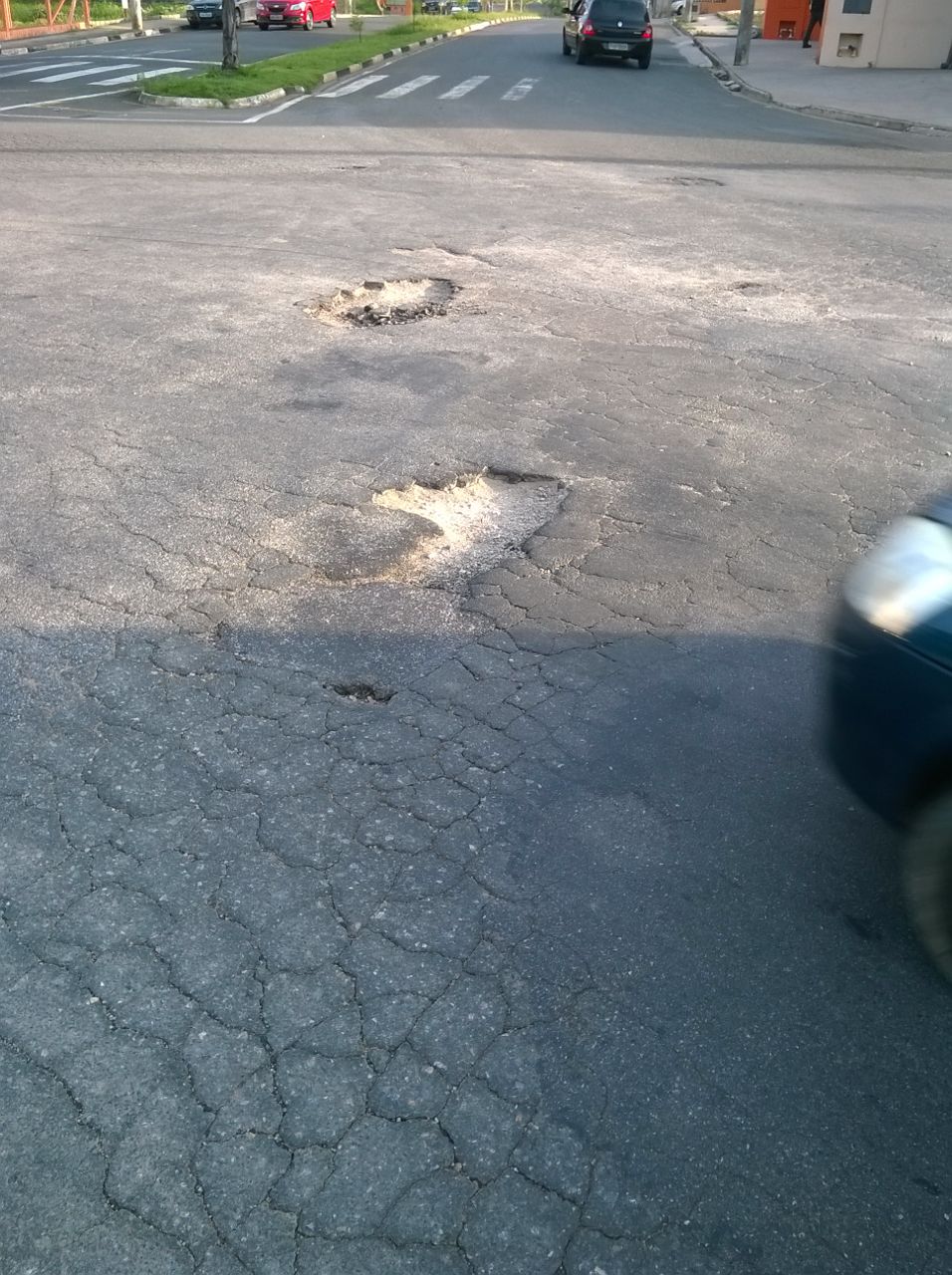 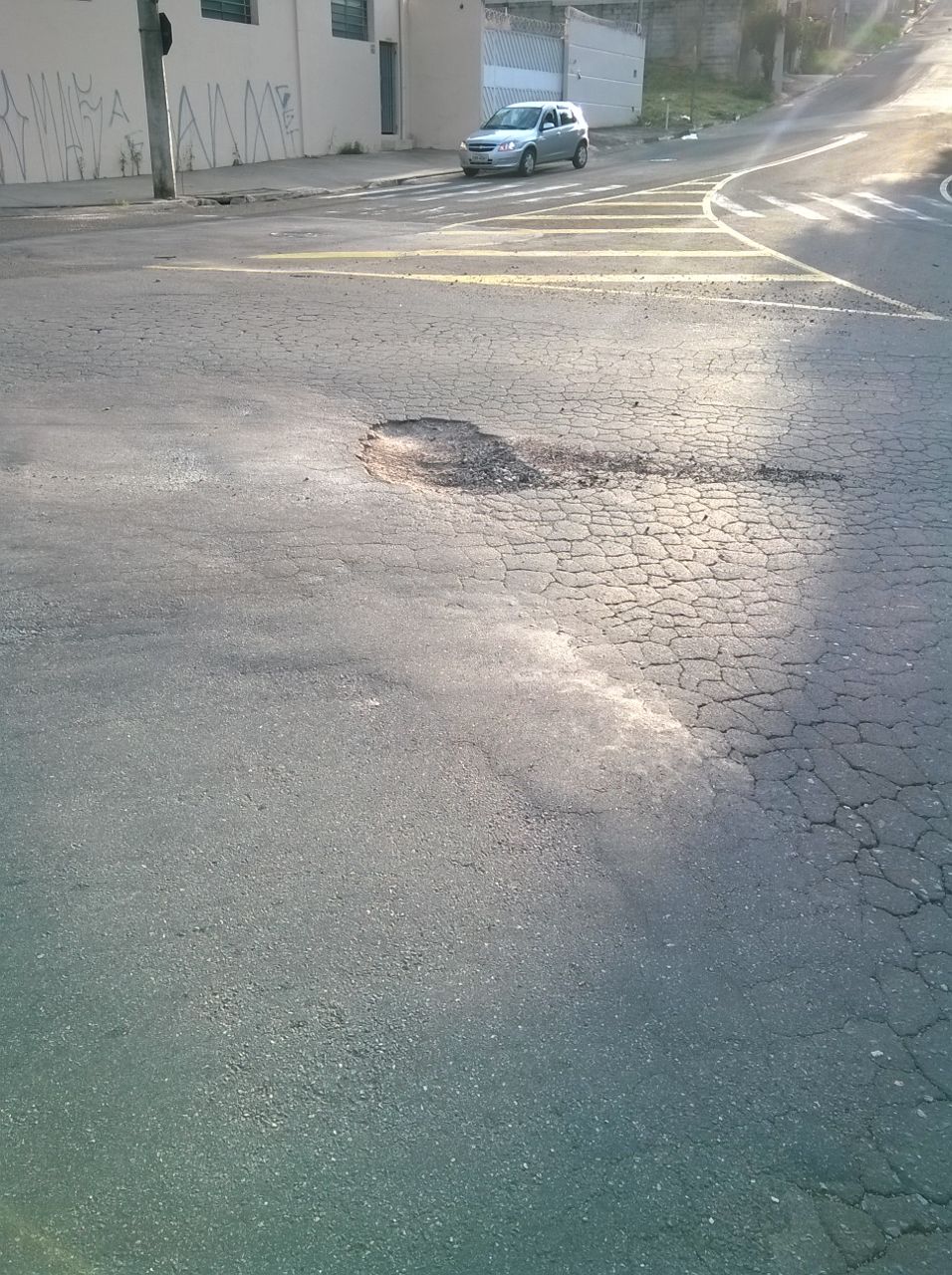 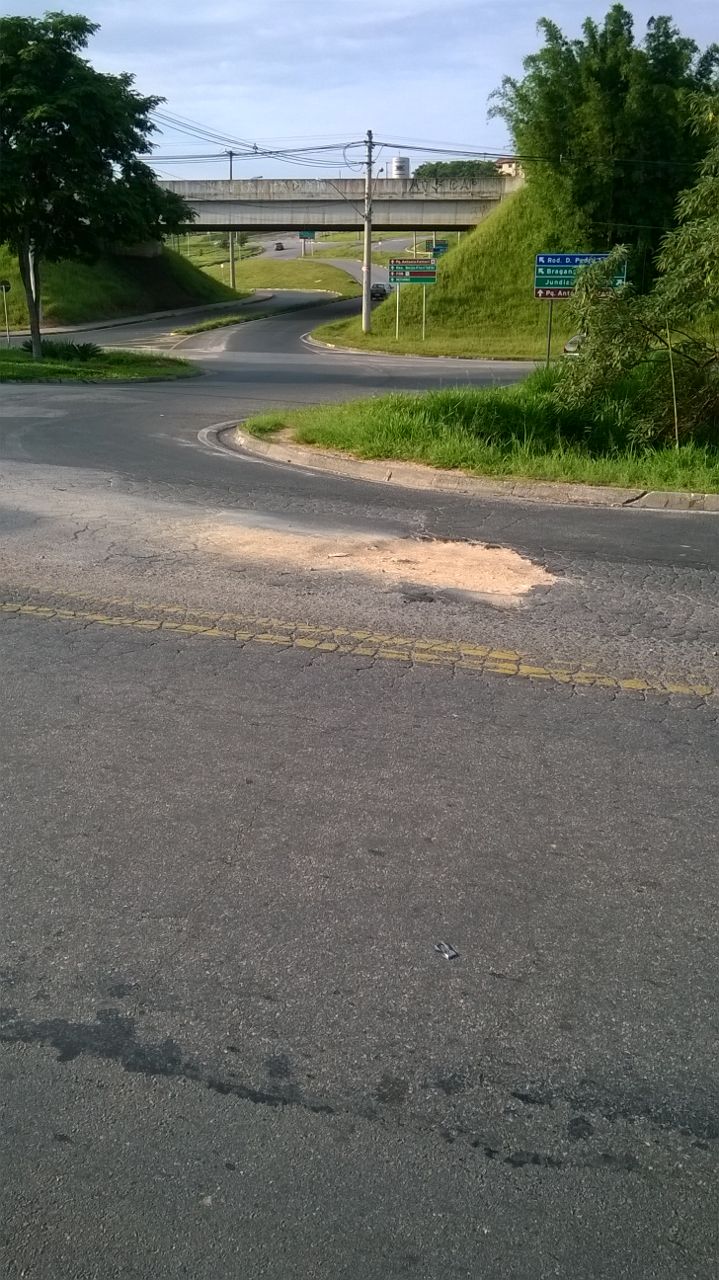 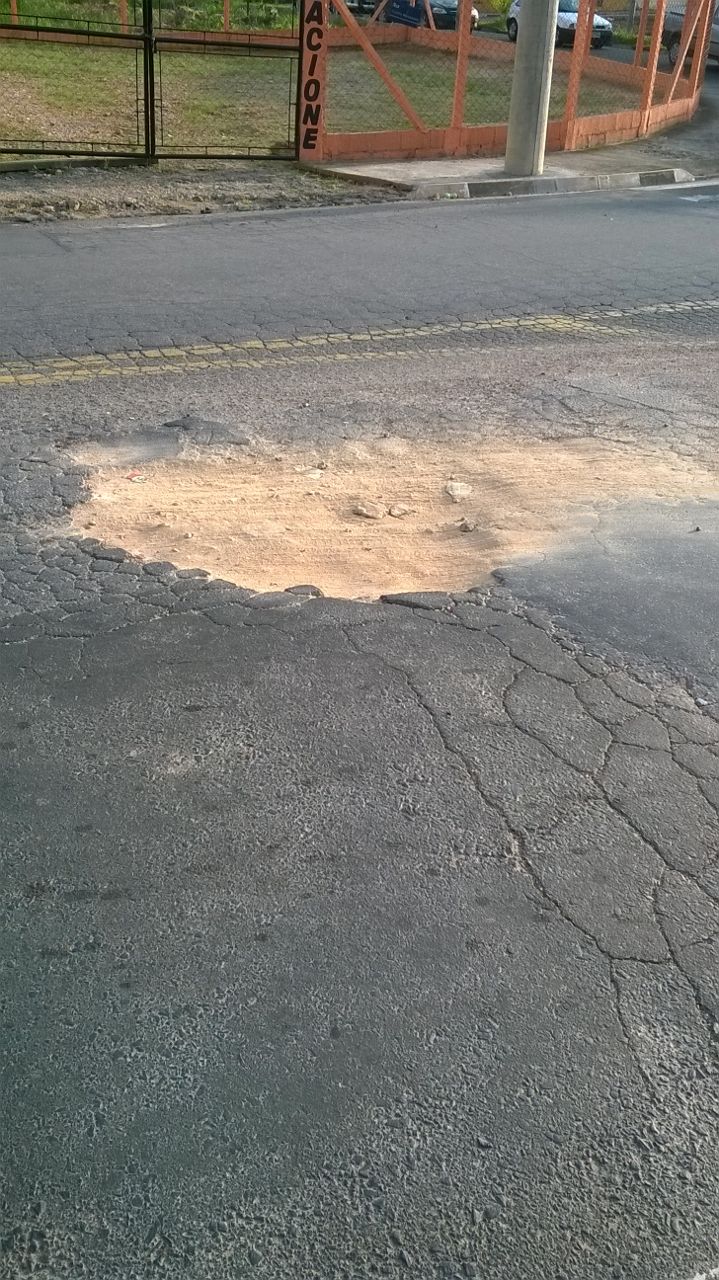 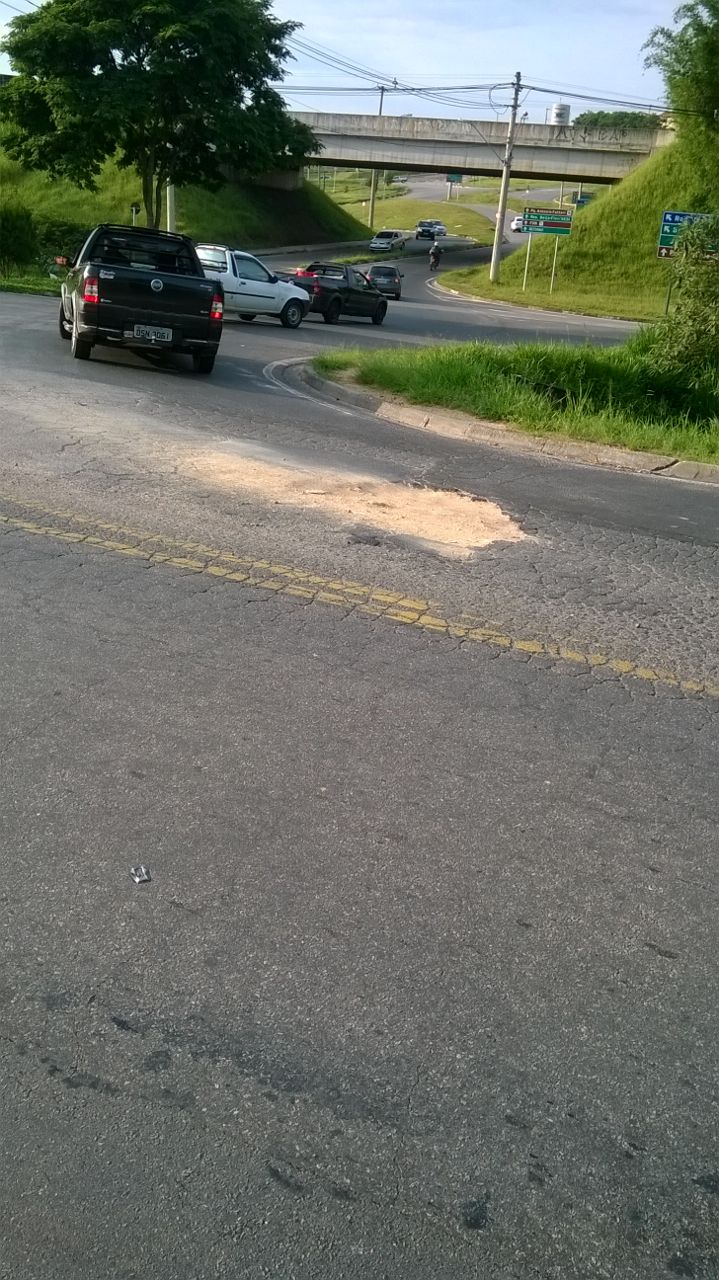 